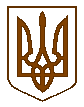 УКРАЇНАБілокриницька   сільська   радаРівненського району Рівненської областіРОЗПОРЯДЖЕННЯ 12 вересня  2016 р.                                                                                              № 65Про скликання  виконавчого комітету сільської ради	Керуючись п.п.2 п.3 ст.42, ст.53  Закону України «Про місцеве самоврядування в Україні»:Скликати виконавчий комітет сільської ради 22 вересня 2016  року                         о 15:00 год.  в приміщенні Білокриницької сільської ради з порядком денним:Про виконання плану роботи за ІІІ квартал 2016 року та затвердження плану роботи виконавчого комітету на ІV квартал 2016 року.Про стан виконавчої дисципліни щодо виконання документів органів влади вищого рівня.Про виконання делегованих повноважень у сфері фізкультури та спорту.Про стан профілактики захворювання на сказ.Звіт членів виконавчого комітету Білокриницької сільської ради                  О. Нестерчук та С. Мосійчук про виконання функціональних обов’язків.Про розгляд заяв.Контроль за виконанням даного розпорядження покласти на т.в.о. секретаря виконавчого комітету  О. КазмірчукСільський голова			         		   		                 	    Т.  Гончарук